Facebook Posts - Lyme DiseaseTwitter Posts – Lyme DiseaseEnglishImageGoing camping this long weekend? Learn how to protect yourself from Lyme disease. ontario.ca/lyme 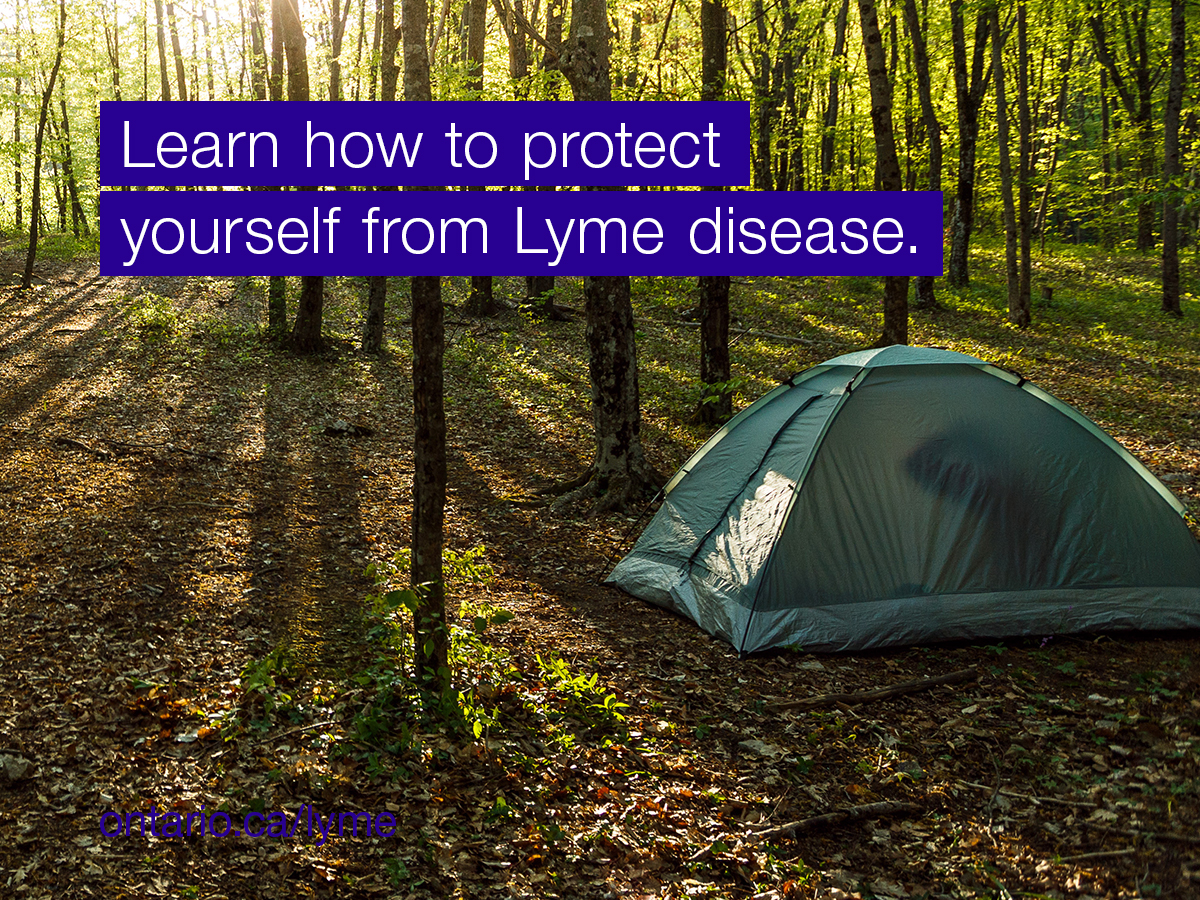 Insect repellant, body checks, covering up…know the tips and tricks for avoiding tick bites. ontario.ca/lyme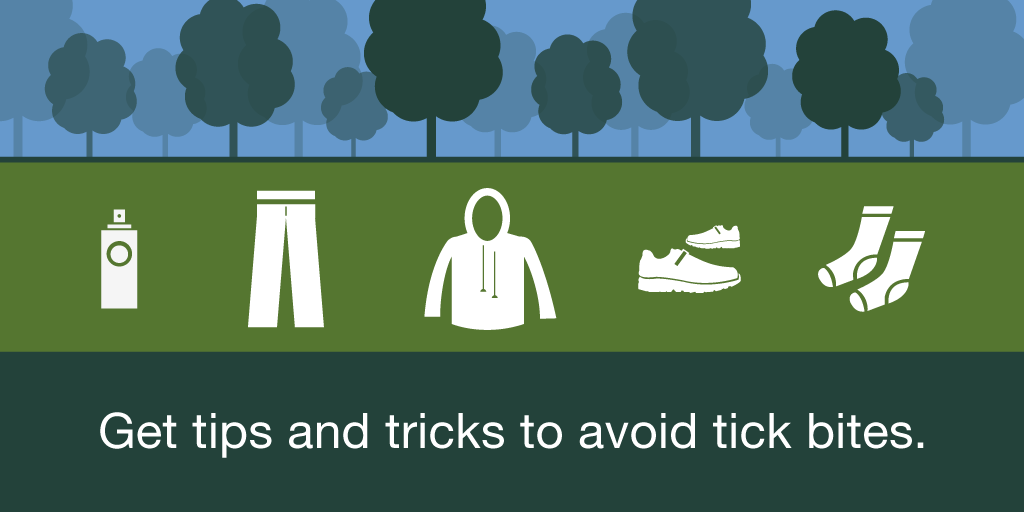 Prevent tick bites when working outdoors. ontario.ca/lyme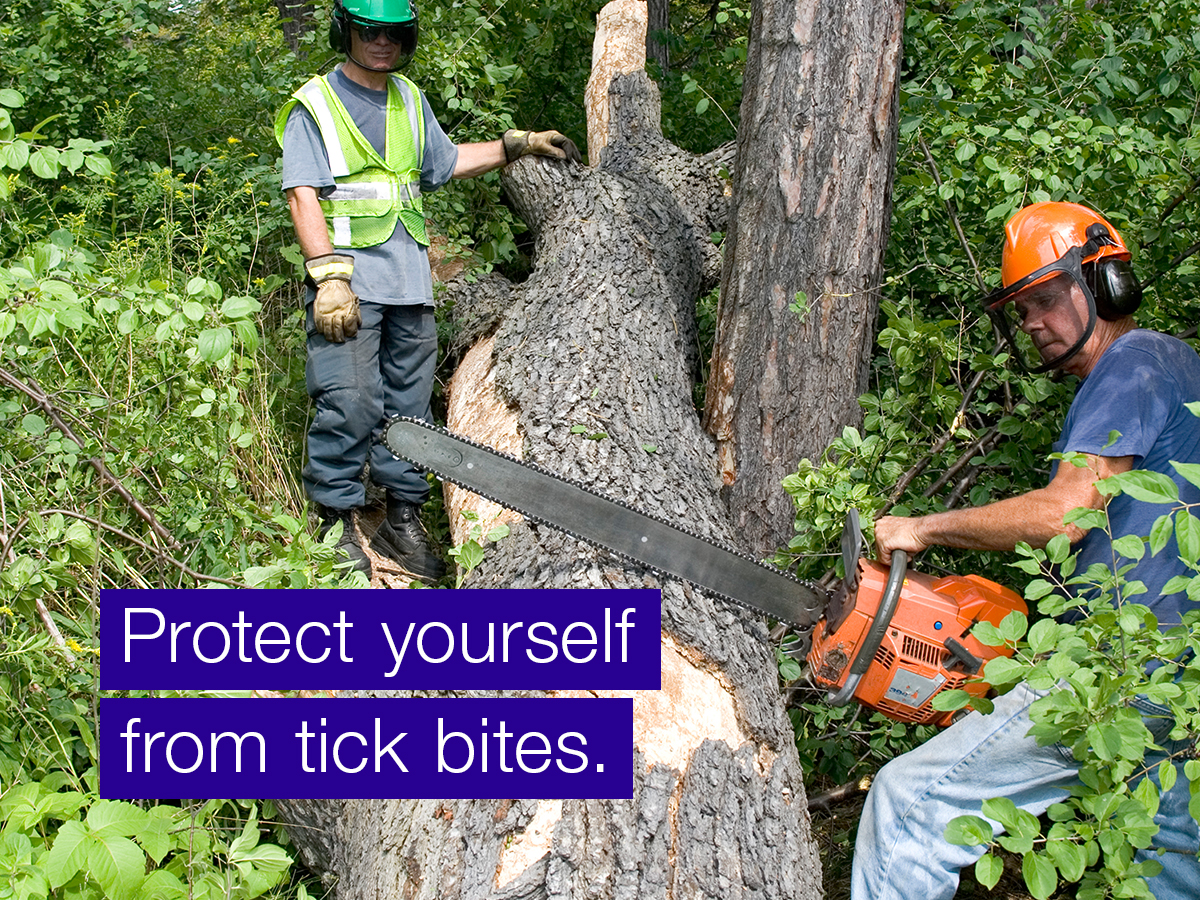 Going to the cottage this weekend? If bringing your pet, make sure to check them for ticks. Blacklegged ticks may carry Lyme disease, attach to your furry one and then may reattach to you or others with you. ontario.ca/lyme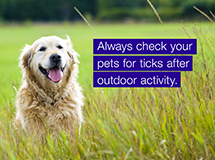 EnglishImageBitten by a tick? Don’t panic. Learn how to remove it here: ontario.ca/lyme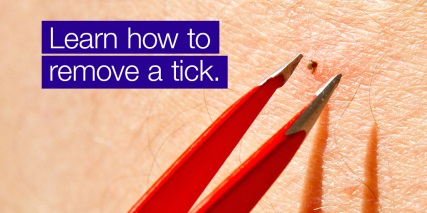 Keep ticks off with insect repellent containing DEET this weekend. ontario.ca/lyme #Lymedisease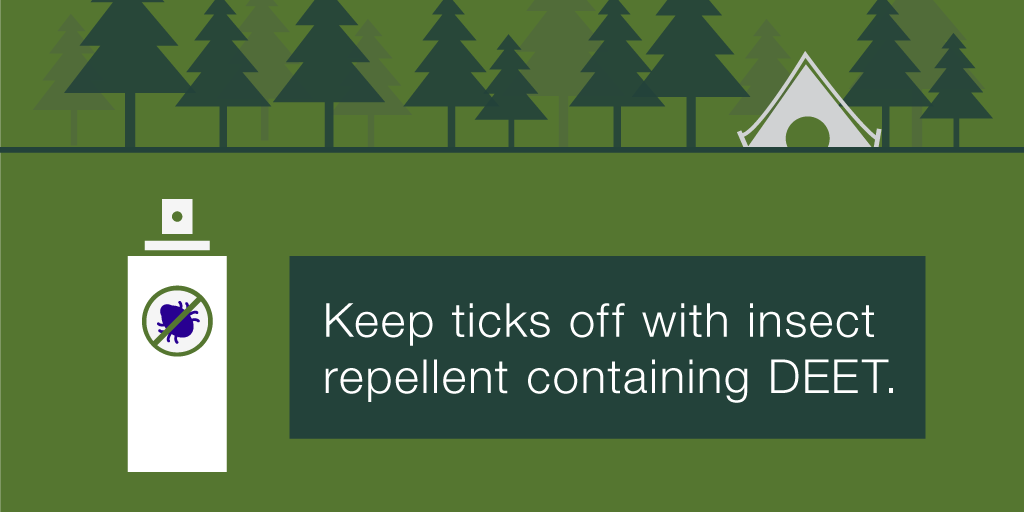 #LymeDisease: Know the signs. The earlier you treat it, the better.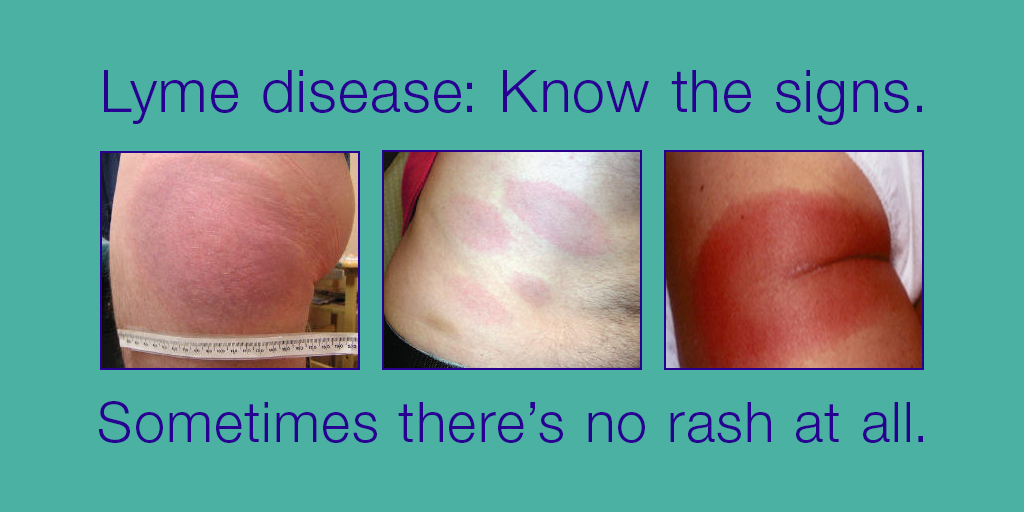 Headache, fatigue and facial paralysis are some symptoms of #Lymedisease ontario.ca/lyme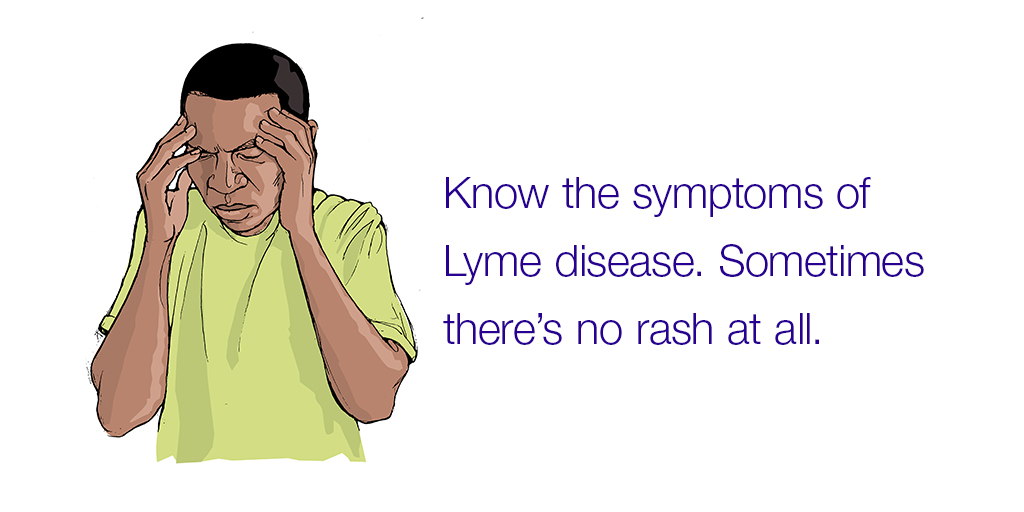 Do the tick check! Get tips and tricks to avoid tick bites: ontario.ca/lyme #lymedisease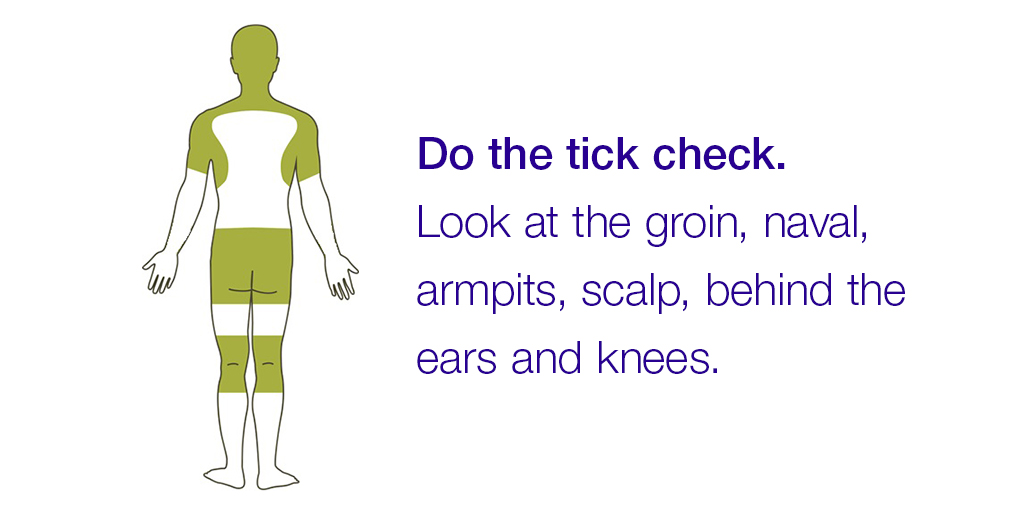 